Dragon school 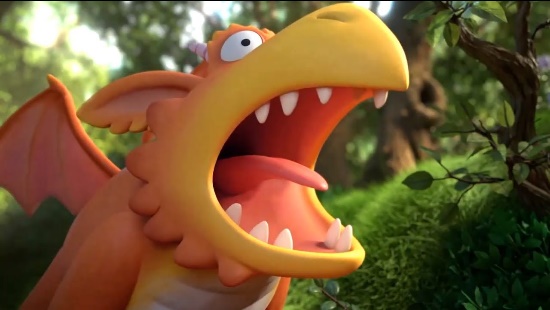 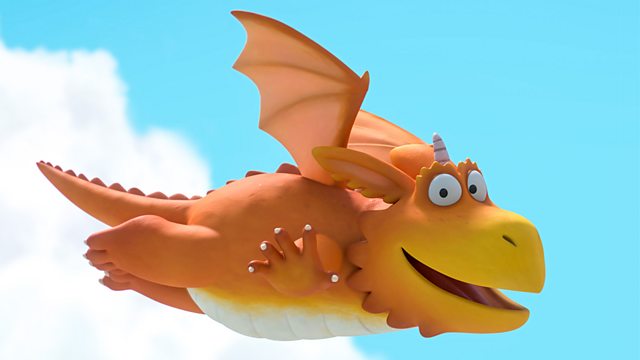 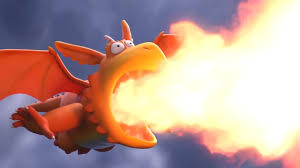 